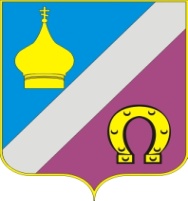 РОСТОВСКАЯ ОБЛАСТЬМУНИЦИПАЛЬНОЕ ОБРАЗОВАНИЕ«НИКОЛАЕВСКОЕ СЕЛЬСКОЕ ПОСЕЛЕНИЕ»СОБРАНИЕ ДЕПУТАТОВ НИКОЛАЕВСКОГО СЕЛЬСКОГО ПОСЕЛЕНИЯРЕШЕНИЕ «Порядок сообщения председателем Собрания депутатов – главой Николаевского сельского поселения о получении подарка в связи с протокольными мероприятиями, командировками и другими официальными мероприятиями, участие в которых связано с осуществлением им своих полномочий, сдачи и оценки подарка, реализации (выкупа) и зачисления средств, вырученных от его реализации»В соответствии пунктом 7 части 3 и частью 3.1 Федерального закона от 25.12.2008 № 273-ФЗ «О противодействии коррупции», пунктом 6 постановления Правительства Российской Федерации от 09.01.2014 № 10 «О порядке сообщения отдельными категориями лиц о получении подарка в связи с протокольными мероприятиями, служебными командировками и другими официальными мероприятиями, участие в которых связано с исполнением ими служебных (должностных) обязанностей, сдачи и оценки подарка, реализации (выкупа) и зачисления средств, вырученных от его реализации», руководствуясь Уставом муниципального образования «Николаевское сельское поселение», принятым решением Собрания депутатов Николаевского сельского поселения от 05.09.2016 № 163 (ред. от 03.08.2023), Собрание депутатов Николаевского сельского поселенияРЕШИЛО:1. Утвердить Порядок сообщения председателем Собрания депутатов – главой Николаевского сельского поселения о получении подарка в связи с протокольными мероприятиями, командировками и другими официальными мероприятиями, участие в которых связано с осуществлением им своих полномочий, сдачи и оценки подарка, реализации (выкупа) и зачисления средств, вырученных от его реализации, согласно приложению.2. Установить, что мандатная комиссия Собрания депутатов Николаевского сельского поселения осуществляет прием уведомлений председателя Собрания депутатов – главы Николаевского сельского поселения о получении подарка в связи с протокольными мероприятиями, командировками и другими официальными мероприятиями, участие в которых связано с осуществлением им своих полномочий, а также прием на хранение и оценку для принятия к бухгалтерскому учету соответствующих подарков, переданных председателем Собрания депутатов – главой Николаевского сельского поселения, принимает решения о их реализации (выкупе) в соответствии с утвержденным настоящим постановлением Порядком.3. Настоящее решение вступает в силу со дня его официального опубликования.   4. Контроль за выполнением настоящего решения возложить на постоянную комиссию Собрания депутатов Николаевского сельского поселения по вопросам местного самоуправления, связям с общественными организациями, социальной и молодежной политике, торговле, бытового обслуживания, охраны общественного порядка (председатель комиссии – Дубинин В.В.)Председатель Собрания депутатов-глава Николаевского сельского поселения                                   И.Э. Стуканьс. Николаевка07 мая 2024 года№ 89Приложениек решению Собрания депутатов Николаевского сельского поселения от 07.05.2024 № 89ПОРЯДОКсообщения председателем Собрания депутатов – главой Николаевского сельского поселения о получении подарка в связи с протокольными мероприятиями, командировками и другими официальными мероприятиями, участие в которых связано с осуществлением им своих полномочий, сдачи и оценки подарка, реализации (выкупа) и зачисления средств, вырученных от его реализации1. Настоящий порядок определяет единые требования к сообщению председателем Собрания депутатов – главой Николаевского сельского поселения о получении подарка в связи с протокольными мероприятиями, командировками и другими официальными мероприятиями, участие в которых связано с осуществлением им своих полномочий, порядок передачи и оценки подарка, реализации (выкупа) и зачисления средств, вырученных от его реализации.2. В настоящем Порядке применяются понятия, предусмотренные Типовым положением о сообщении отдельными категориями лиц о получении подарка в связи с протокольными мероприятиями, служебными командировками и другими официальными мероприятиями, участие в которых связано с исполнением ими служебных (должностных) обязанностей, сдаче и оценке подарка, реализации (выкупе) и зачислении средств, вырученных от его реализации, утвержденным постановлением Правительства Российской Федерации от 09.01.2014 № 10 (далее – Типовое положение).3. Председатель Собрания депутатов – глава Николаевского сельского поселения не вправе получать подарки от физических (юридических) лиц в связи с осуществлением им своих полномочий, за исключением подарков, полученных в связи с протокольными мероприятиями, командировками и другими официальными мероприятиями, участие в которых связано с осуществлением им своих полномочий.4. Председатель Собрания депутатов – глава Николаевского сельского поселения обязан в порядке, предусмотренном настоящим Порядком, уведомлять обо всех случаях получения подарка в связи с протокольными мероприятиями, командировками и другими официальными мероприятиями, участие в которых связано с осуществлением им своих полномочий, мандатную комиссию Собрания депутатов Николаевского сельского поселения (далее - депутатская комиссия).5. Уведомление о получении подарка в связи с протокольными мероприятиями, командировками и другими официальными мероприятиями, участие в которых связано с осуществлением полномочий (далее - уведомление), составленное согласно приложению к Типовому положению, представляется не позднее 3 рабочих дней со дня получения подарка в депутатскую комиссию. К уведомлению прилагаются документы (при их наличии), подтверждающие стоимость подарка (кассовый чек, товарный чек, иной документ об оплате (приобретении) подарка).В случае если подарок получен во время командировки, уведомление представляется не позднее 3 рабочих дней со дня возвращения председателя Собрания депутатов – главы Николаевского сельского поселения из командировки.При невозможности подачи уведомления в сроки, указанные в абзацах первом и втором настоящего пункта, по причине, не зависящей от председателя Собрания депутатов – главы Николаевского сельского поселения, оно представляется не позднее следующего дня после ее устранения.6. Уведомление составляется в 2 экземплярах, один из которых возвращается лицу, представившему уведомление, с отметкой о регистрации, другой экземпляр остается в депутатской комиссии.7. Подарок, стоимость которого подтверждается документами и превышает 3 тысячи рублей либо стоимость которого получившему его председателю Собрания депутатов - главе Николаевского сельского поселения неизвестна, сдается в депутатскую комиссию, которая принимает его на хранение по акту приема-передачи не позднее 5 рабочих дней со дня регистрации уведомления в соответствующем журнале регистрации.Акт приема-передачи подарка, полученного председателем Собрания депутатов – главой Николаевского сельского поселения в связи с протокольными мероприятиями, командировками и другими официальными мероприятиями, участие в которых связано с осуществлением им своих полномочий, составляется по форме, установленной приложением 1 к настоящему Порядку.Журнал регистрации уведомлений ведется по форме, установленной приложением 2 к настоящему Порядку.8. Подарок, полученный председателем Собрания депутатов – главой Николаевского сельского поселения, независимо от его стоимости, подлежит передаче на хранение в порядке, предусмотренном пунктом 7 настоящего порядка.9. До передачи подарка по акту приема-передачи ответственность в соответствии с законодательством Российской Федерации за утрату или повреждение подарка несет председатель Собрания депутатов – глава Николаевского сельского поселения, получивший подарок.10. В целях принятия к бухгалтерскому учету подарка в порядке, установленном законодательством Российской Федерации, определение его стоимости проводится на основе рыночной цены, действующей на дату принятия к учету подарка, или цены на аналогичную материальную ценность в сопоставимых условиях с привлечением при необходимости эксперта. Сведения о рыночной цене подтверждаются документально, а при невозможности документального подтверждения - экспертным путем. Подарок возвращается депутатской комиссией сдавшему его председателю Собрания депутатов - главе Николаевского сельского поселения по акту приема-передачи в случае, если его стоимость не превышает 3 тысяч рублей.11. Начальник сектора экономики и финансов Администрации Николаевского сельского поселения обеспечивает включение в установленном порядке принятого к бухгалтерскому учету подарка, стоимость которого превышает 3 тысячи рублей, в реестр муниципального имущества Николаевского сельского поселения в установленном порядке.12. Председатель Собрания депутатов – глава Николаевского сельского поселения, сдавший подарок, может его выкупить, направив в депутатскую комиссию не позднее двух месяцев со дня сдачи подарка соответствующее заявление по форме, установленной в приложении 3 к настоящему Порядку.13. Депутатская комиссия в течение 3 месяцев со дня поступления заявления, указанного в пункте 12 настоящего Порядка, организует оценку стоимости подарка для реализации (выкупа) и уведомляет в письменной форме председателя Собрания депутатов – главу Николаевского сельского поселения, подавшего указанное заявление, о результатах оценки, после чего в течение месяца заявитель выкупает подарок по установленной в результате оценки стоимости или отказывается от выкупа.14. В случае если в отношении подарка, изготовленного из драгоценных металлов и (или) драгоценных камней, не поступило от председателя Собрания депутатов – главы Николаевского сельского поселения заявление, указанное в пункте 12 настоящего Порядка, либо в случае отказа указанного лица от выкупа такого подарка подарок, изготовленный из драгоценных металлов и (или) драгоценных камней, подлежит передаче депутатской комиссией в федеральное казенное учреждение «Государственное учреждение по формированию Государственного фонда драгоценных металлов и драгоценных камней Российской Федерации, хранению, отпуску и использованию драгоценных металлов и драгоценных камней (Гохран России) при Министерстве финансов Российской Федерации» для зачисления в Государственный фонд драгоценных металлов и драгоценных камней Российской Федерации.15. Подарок, в отношении которого не поступило заявление, указанное в пункте 12 настоящего Типового положения, за исключением подарка, изготовленного из драгоценных металлов и (или) драгоценных камней, может использоваться Собранием депутатов Николаевского сельского поселения для обеспечения его деятельности с учетом заключения депутатской комиссии о целесообразности такого использования подарка.16. В случае нецелесообразности использования подарка депутатской комиссией принимается решение о реализации подарка и проведении оценки его стоимости для реализации (выкупа), осуществляемой посредством проведения торгов в порядке, предусмотренном законодательством Российской Федерации.17. Оценка стоимости подарка для реализации (выкупа), предусмотренная пунктами 13 и 16 настоящего Порядка, осуществляется субъектами оценочной деятельности в соответствии с законодательством Российской Федерации об оценочной деятельности.18. В случае если подарок не выкуплен или не реализован, депутатской комиссией принимается решение о повторной реализации подарка, либо о его безвозмездной передаче на баланс благотворительной организации, либо о его уничтожении в соответствии с законодательством Российской Федерации.19. Средства, вырученные от реализации (выкупа) подарка, зачисляются в доход бюджета Николаевского сельского поселения в порядке, установленном бюджетным законодательством Российской Федерации.Приложение 1к Порядку сообщения председателем Собрания депутатов – главой Николаевского сельского поселения о получении подарка в связи с протокольными мероприятиями, командировками и другими официальными мероприятиями, участие в которых связано с осуществлением им своих полномочий, сдачи и оценки подарка, реализации (выкупа) и зачисления средств, вырученных от его реализацииФОРМАВ мандатную комиссию Собрания депутатов Николаевского сельского поселенияот председателя Собрания депутатов – главы Николаевского сельского поселения ________________________________ (Ф.И.О.)Акт приема-передачиподарка, полученного председателем Собрания депутатов – главой Николаевского сельского поселения в связи с протокольными мероприятиями, командировками и другими официальными мероприятиями, участие в которых связано с осуществлением им своих полномочий№ ___ от «___» ___________ 20___ годас. НиколаевкаПредседатель Собрания депутатов – глава Николаевского сельского поселения _____________________________________________________ передает,(Ф.И.О.)а мандатная комиссия Собрания депутатов Николаевского сельского поселения в лице ее председателя (заместителя председателя) ____________________________________________ принимает следующие подарки, (Ф.И.О.)полученные председателем Собрания депутатов – главой Николаевского сельского поселения в связи с протокольными мероприятиями, командировками и другими официальными мероприятиями, участие в которых связано с осуществлением им своих полномочий:Приложение на ____ листах:1. _________________________________________,2. _________________________________________. Сдал __________ 	_______________________ 	«___» _______ 20___ года(подпись) 	(расшифровка подписи)Принял __________ 	_______________________ 	«___» _______ 20___ года(подпись) 	(расшифровка подписи)Приложение 2к Порядку сообщения председателем Собрания депутатов – главой Николаевского сельского поселения о получении подарка в связи с протокольными мероприятиями, командировками и другими официальными мероприятиями, участие в которых связано с осуществлением им своих полномочий, сдачи и оценки подарка, реализации (выкупа) и зачисления средств, вырученных от его реализацииФОРМАЖурнал регистрацииуведомлений о получении подарка в связи с протокольными мероприятиями,командировками и другими официальными мероприятиями,участие в которых связано с осуществлением полномочийПриложение 3к Порядку сообщения председателем Собрания депутатов – главой Николаевского сельского поселения о получении подарка в связи с протокольными мероприятиями, командировками и другими официальными мероприятиями, участие в которых связано с осуществлением им своих полномочий, сдачи и оценки подарка, реализации (выкупа) и зачисления средств, вырученных от его реализацииФОРМАВ мандатную комиссию Собрания депутатов Николаевского сельского поселенияот председателя Собрания депутатов – главы Николаевского сельского поселения ________________________________(Ф.И.О.)Заявлениео выкупе подарка, полученного председателем Собрания депутатов – главой Николаевского сельского поселения в связи с протокольными мероприятиями, командировками и другими официальными мероприятиями, участие в которых связано с осуществлением им своих полномочий«___» ___________ 20__ года мною в связи с __________________________________________________________________________________________________получен(ы) подарок(ки) _________________________________________________________________________________________________________________________,о чем в мандатную комиссию   Собрания депутатов Николаевского сельского поселения направлено уведомление от «____» _________ 20___ года.По акту-приема передачи подарка, полученного председателем Собрания депутатов – главой Николаевского сельского поселения в связи с протокольными мероприятиями, командировками и другими официальными мероприятиями, участие в которых связано с осуществлением им своих полномочий, № ___ от «___» ___________ 20___ года указанный(ые) подарок(ки) передан(ы) на хранение в мандатную комиссию  Собрания депутатов Николаевского сельского поселения. Прошу разрешить мне выкупить подарок(ки) по установленной в результате оценки стоимости (______________________________________________________)(реквизиты отчета об оценке)в размере _________ рублей (_____________________________________________).(сумма прописью)«___» ____________ 20__ г. 	__________ /________________ПринятоСобранием депутатов07 мая 2024 года№ п/пНаименование подаркаХарактеристика подарка, его описаниеКоличество предметовКоличество предметовСтоимость в рублях(если она известна)Стоимость в рублях(если она известна)1. 2. 3.ИтогоИтогоИтого№ п/пДата регистрации уведомленияНомер регистрации уведомленияФ.И.О. председателя Собрания депутатов – главы Николаевского сельского поселения, подавшего уведомлениеФ.И.О. и подпись лица, принявшего уведомлениеДата и номер подписанного акта приема-передачи подарка на хранениеДополнительные сведения